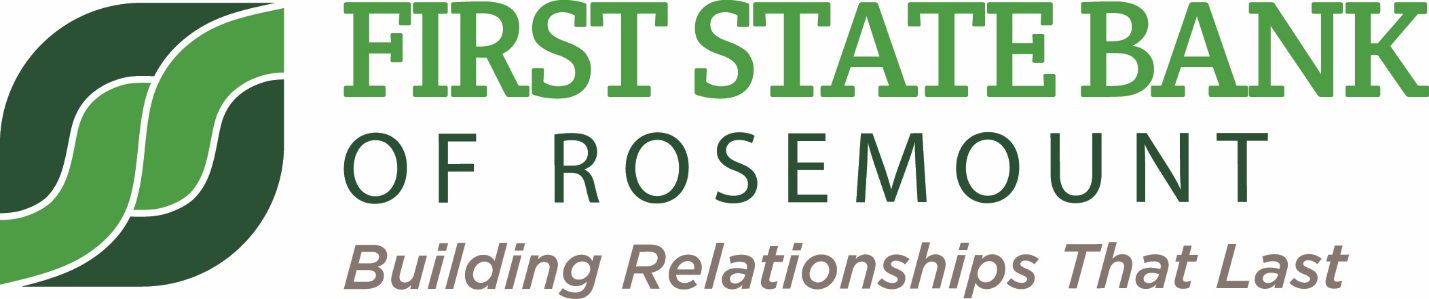 3025 145th ST W Box 479Rosemount MN 55068	Employment ApplicationPERSONAL INFORMATIONIn compliance with Federal and State equal employment opportunity laws, qualified applicants are considered for all positions without regard to race, color, religion, sex, national origin, age, marital status, veteran status, non-job related disability, or any other protected group status.APPLICATION FOR EMPLOYMENTDESIRED EMPLOYMENTEDUCATIONGENERALFORMER EMPLOYERS  List Last Three Employers, Starting With The Most Recent One First.SPECIALIZED SKILLS	Check Skills/Equipment OperatedREFERENCESAPPLICANT'S STATEMENTJob Applied ForJob Applied ForJob Applied ForJob Applied ForDateName (Last Name First)                                                         Name (Last Name First)                                                         Name (Last Name First)                                                         Name (Last Name First)                                                         Name (Last Name First)                                                         Name (Last Name First)                                                         Name (Last Name First)                                                         Name (Last Name First)                                                         AddressCityStateStateZipZipE-mail AddressE-mail AddressE-mail AddressE-mail AddressPhonePhonePhonePhoneAre you 18 Years or Older?  If not, can you submit a work permit?     Yes    No	                Yes       No Are you 18 Years or Older?  If not, can you submit a work permit?     Yes    No	                Yes       No Are you 18 Years or Older?  If not, can you submit a work permit?     Yes    No	                Yes       No Are you 18 Years or Older?  If not, can you submit a work permit?     Yes    No	                Yes       No Are you 18 Years or Older?  If not, can you submit a work permit?     Yes    No	                Yes       No Are you 18 Years or Older?  If not, can you submit a work permit?     Yes    No	                Yes       No Are you 18 Years or Older?  If not, can you submit a work permit?     Yes    No	                Yes       No Are you 18 Years or Older?  If not, can you submit a work permit?     Yes    No	                Yes       No What Position Or Type Of Work Are You Seeking?If Hired, When Will You Be Available To Start?Salary DesiredAre You Employed Now?If So May We Inquire of Your Present Employer?                 Yes     NoIf So May We Inquire of Your Present Employer?                 Yes     NoEver Applied To This Company Before?Where?When?Ever Worked For This Company Before?Where?When?Are You Interested In:     Full-Time          Part-Time        TemporaryWhat Days and Hours are you willing to work?Can you work overtime if required?Who Referred You To This Company?     Employment Agency              Newspaper Advertising      FriendWho Referred You To This Company?     Employment Agency              Newspaper Advertising      FriendWho Referred You To This Company?     Employment Agency              Newspaper Advertising      Friend      State Employment Office      College Placement Service     Walk In     Other                                           State Employment Office      College Placement Service     Walk In     Other                                           State Employment Office      College Placement Service     Walk In     Other                                     	School Level	Name and Address	of School	Course of Study	Years	Completed	Diploma	DegreeHigh SchoolCollegeTrade, Business orCorrespondence SchoolDescribe any job related specialized training, apprenticeship, skills and extra-curricular activities:(Please do not include any information that would reveal a protected class status)List any job-related professional or technical organizations to which you belong:(Please do not include any information that would reveal a protected class status)Name of Present or Last EmployerName of Present or Last EmployerName of Present or Last EmployerName of Present or Last EmployerAddressCityStateZipStarting DateLeaving DateJob TitleJob TitleStarting SalaryFinal SalaryMay We ContactYour Supervisor    Yes     NoMay We ContactYour Supervisor    Yes     NoName of SupervisorTitlePhonePhoneDescription of WorkDescription of WorkDescription of WorkDescription of WorkReason For LeavingReason For LeavingReason For LeavingReason For LeavingName of Previous EmployerName of Previous EmployerName of Previous EmployerName of Previous EmployerAddressCityStateZipStarting DateLeaving DateJob TitleJob TitleStarting SalaryFinal SalaryMay We ContactYour Supervisor    Yes     NoMay We ContactYour Supervisor    Yes     NoName of SupervisorTitlePhonePhoneDescription of WorkDescription of WorkDescription of WorkDescription of WorkReason For LeavingReason For LeavingReason For LeavingReason For LeavingName of Previous EmployerName of Previous EmployerName of Previous EmployerName of Previous EmployerAddressCityStateZipStarting DateLeaving DateJob TitleJob TitleStarting SalaryFinal SalaryMay We ContactYour Supervisor    Yes     NoMay We ContactYour Supervisor    Yes     NoName of SupervisorTitlePhonePhoneDescription of WorkDescription of WorkDescription of WorkDescription of WorkReason For LeavingReason For LeavingReason For LeavingReason For Leaving	  Word                  	                 Microsoft Outlook	  Other                              	  Excel		                 Desktop Publishing		                                          	  PowerPoint		     10-Key		                                                       	Name	Address	Business & Phone	Years AcquaintedCan you meet the job requirements of the position for which you applied with or without an accommodation?   Yes     No-Explain:    Can you meet the work schedule or attendance requirements of the job?   Yes     No-Explain:  Can you, if employed, submit verification of your legal right to work in the United States?   Yes     No"I certify that the facts contained in this application and any accompanying resume are true and complete to the best of my knowledge.  I understand that any falsification, omission, misrepresentation or concealment of information on this application or resume may be sufficient grounds for disqualification from further consideration for hire or immediate discharge and that the company shall not be liable in any respect if my employment is so denied or terminated.I authorize investigation and verification of all statements contained herein and the references and former employers and employees to give you any and all information concerning my previous employment and any pertinent information they may have, personal or otherwise to include credit history, education, employment verification, personal references and criminal records.  I release the company from all liability for any damage that may result from receiving and/or using such information.I hereby understand and acknowledge that, any employment relationship with this organization is of an "at will" nature, which means that the employee may resign at any time and the Employer may discharge Employee at any time with or without cause or notice.  It is further understood that this "at will" employment relationship may not be changed by any written document or by conduct unless such change is specifically acknowledged in writing by an authorized executive of this organization.  I also understand that this application and any employee manuals or handbooks that may be distributed to me shall not be construed or relied upon as a contract.Signature of Applicant:                                                                          Date   